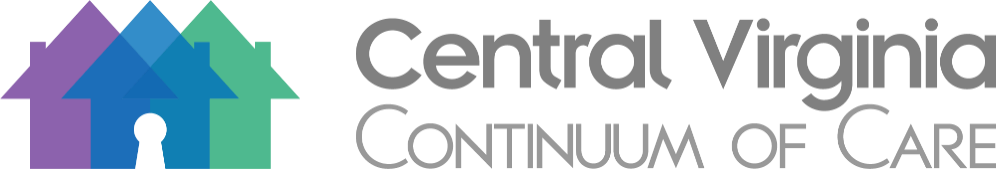 New Project ScorecardApproved by the CVCoC Board on August 2, 2023Note: This tool was established using the Continuum of Care (CoC) regulations as established by the Department of Housing and Urban Development (HUD) CoC regulations – 24 CFR Part 578 along with CVCoC Policies and Procedures.Name of Proposed Project:							Program Type: Name of Organization:Name of Point of Contact: Phone Number: 					Email: Describe your agency’s experience, training, certifications and/or achievements working with the priority subpopulation(s):Is your agency eligible to apply for funding through HUD per the NOFO? 		Yes		NoDoes your agency have any recent audit findings (within the last 24 months)? Please attach your most recently completed agency audit.	 						Yes		NoDoes your agency have any outstanding findings from HUD or DHCD on any other projects your agency operates?	 									Yes		NoDescribe your agency’s experience managing federal or state grants:Describe how this new project will meet an unmet need in the homeless response system. If you are a victim service provider, describe how your project will improve the safety of the population you serve. ________________________________________________	______________________Signature of Organization CEO/Executive Director				DatePrepared by CoC Lead Agency	          Program/CoC-Homeless Systems Coordination/HUD CoC Grant Submissions/FY2023/FY23 Renewal Project ScorecardScorecard SummaryScoreMax ScorePart A: Application Summary25Part B: Project Design25Part C: Vulnerabilities of Population Served20Part D: HMIS Implementation5Part E: Central Virginia Continuum of Care Participation10Part F: Financial15	TOTAL SCORE100Part A: Application SummaryPart A: Application SummaryMax PointsSourceProjectScore1Project is eligible for the program component type selected5Project Application2Information provided in the project application and proposed activities are eligible and consistent with program requirements in the Rule.5Project Application3The project narrative is fully responsive to the question being asked and meets all the criteria for the questions as required by the HUD NOFO.5Project Application4The data provided in the project application is consistent.5Project Application5The attachments correspond to the list of attachments in e-snaps and contain accurate and complete information dated between July 5, 2023 and September 28, 2023.5Project ApplicationPart A Subtotal (out of 25 possible points)Part A Subtotal (out of 25 possible points)Part A Subtotal (out of 25 possible points)Part A Subtotal (out of 25 possible points)Part B: Project DesignPart B: Project DesignMax PointsSourceProjectScore6Permanent Supportive Housing prioritizing Chronically Homeless10Project Application7Permanent Supportive Housing prioritizing DedicatedPlus5Project Application8Rapid Re-Housing prioritizing the following households types: households with children, unaccompanied youth, veterans, and households belonging to the Category 4 homelessness definition under the HEARTH Act10Project Application9TH-RRH project prioritizing households belonging to the Category 4 homelessness definition under the HEARTH Act10Project Application10The project has identified any barriers to participation (e.g., lack of outreach) faced by persons of different races and ethnicities, particularly those over-represented in the local homelessness population, and are taking or will take steps to eliminate the identified barriers.15Documentation attached to the Project ApplicationPart B Subtotal (out of 25 possible points)Part B Subtotal (out of 25 possible points)Part B Subtotal (out of 25 possible points)Part B Subtotal (out of 25 possible points)Part C: Vulnerabilities of Population ServedPart C: Vulnerabilities of Population ServedMax PointsSourceProjectScore11Uses the household’s Prioritization Tool score to prioritize openings- with higher scores having preference5Project Application12Housing First and/or Low Barrier implementation with rapid placement in housing5Project Application13If a victim service provider, the project demonstrates how it will increase safety for the population served5Project Application14100% literally homeless prior to entry5Project ApplicationPart C Subtotal (out of 20 possible points)Part C Subtotal (out of 20 possible points)Part C Subtotal (out of 20 possible points)Part C Subtotal (out of 20 possible points)Part D: HMIS ImplementationPart D: HMIS ImplementationMax PointsSourceProjectScore15Project agrees to enter HMIS or, if a victim service provider a comparable database5Project ApplicationPart D Subtotal (out of 5 possible points)Part D Subtotal (out of 5 possible points)Part D Subtotal (out of 5 possible points)Part D Subtotal (out of 5 possible points)Part E: Central Virginia CoC ParticipationPart E: Central Virginia CoC ParticipationMax PointsSourceProjectScore16Participation in the CVCoC Coordinated Entry wherein all vacancies are filled through this process5Project Application17Active member of the CVCoC and on one or more CVCoC Committees5Attendance RecordsPart E Subtotal (out of 10 possible points)Part E Subtotal (out of 10 possible points)Part E Subtotal (out of 10 possible points)Part E Subtotal (out of 10 possible points)Part F: FinancialPart F: FinancialMax PointsSourceProjectScore18Project has reasonable costs per permanent housing exit, as defined locally5Project Application19Project is financially feasible5Project Application20Documented, secured minimum match5Project ApplicationPart F Subtotal (out of 15 possible points)Part F Subtotal (out of 15 possible points)Part F Subtotal (out of 15 possible points)Part F Subtotal (out of 15 possible points)